LETNI DELOVNI NAČRTVRTCA JURŠINCI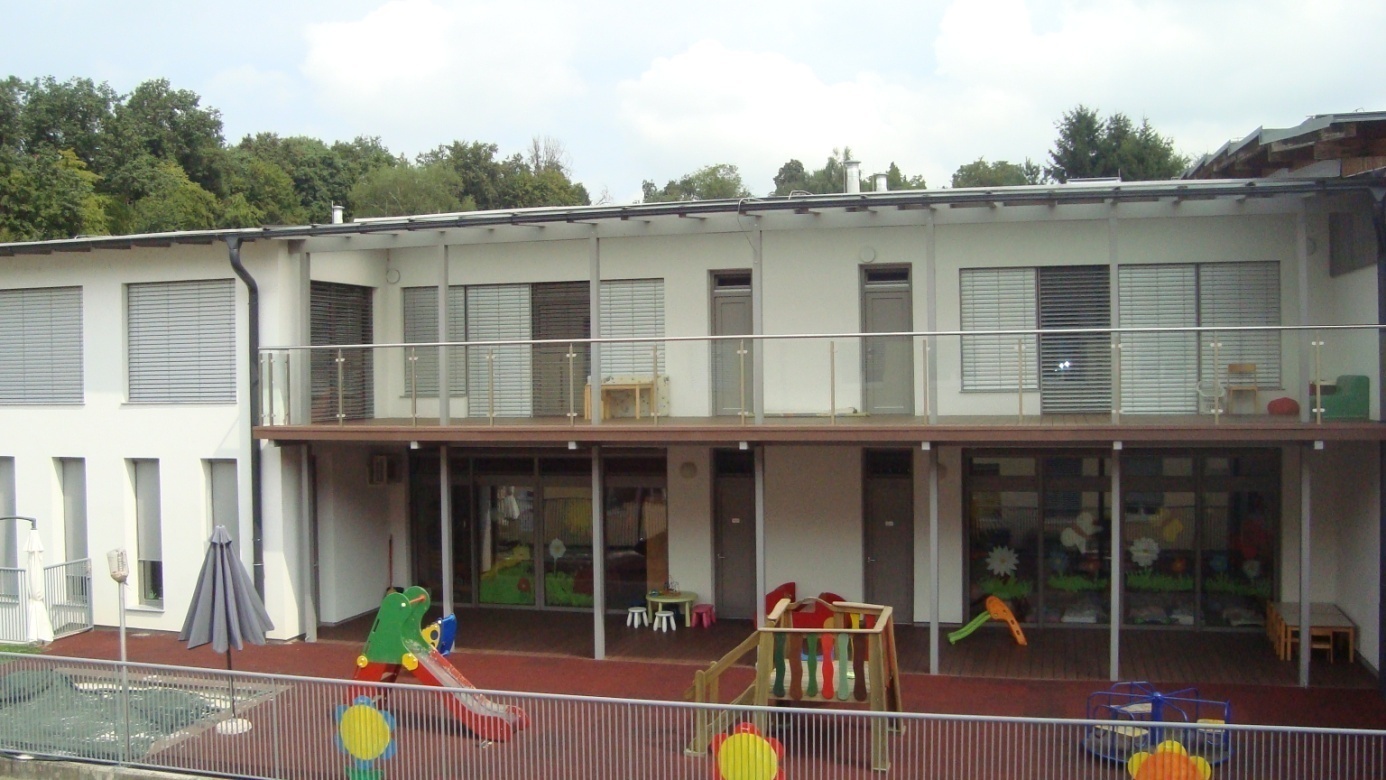 Šolsko leto: 2023/2024Ravnatelj: Matej SužnikPomočnica ravnatelja za vrtec: Tanja KvarVSEBINA:1. UVOD	22. ORGANIZACIJA DELA	32.1. Poslovni čas	32.2.Število otrok v oddelku	32.3. Časovna razporeditev dejavnosti	42.4. Prostorski pogoji in materialni pogoji	42.4.1. Prostor	42.4.2. Program nabav, učnih sredstev, opreme	43. PROGRAMI VRTCA	53.1. Kurikulum za vrtce	53.2. Prireditve in praznovanja	53.3. Dodatni program	4. DELAVCI VRTCA	74.1. Strokovni delavci	74.2. Administativno in tehnično osebje	8     4.3.Zunanji izvajalci dodatne strokovne pomoči    8     4.4. Mentorstvo pripravnikom     85. Sodelovanje z vzgojnoizobraževalnimi, zdravstvenimi in drugimi organizacijami       86. Program strokovnega izpopolnjevanja delavcev, program dela strokovnih organov vrtca7. SODELOVANJE S STARŠI	88. CENA PROGRAMOV	89. SPREMLJANJE URESNIČEVANJA LDN	91. UVODVrtec predstavlja eno izmed oblik razbremenitve staršev. V njem se otroci primerno telesno in duševno razvijajo, se socializirajo, učijo in ustvarjajo, si pridobivajo pozitiven odnos do sveta in življenja v njem. Oblikujejo si zdrave življenjske navade, smotrne poglede in vedenjske vzorce ter pridobivajo pozitivne izkušnje. Vsebine, metode in oblike dela so naravnane na spodbujanje aktivnosti, v zadovoljevanje želja in nagnjenj otrok. S sproščenim in vedrim vzdušjem ustvarjamo vrtec, v katerem se otroci dobro počutijo in ga imajo radi. Delujemo kot sodoben vrtec, ki je usmerjen k otroku, k staršem in v okolje z raznovrstno  vsebinsko bogato ponudbo. Vzgojno varstveno dejavnost načrtujemo tako, da je skladna s stvarnostjo in sposobnostjo posameznika, ter s skupino otrok kot celoto. 2. ORGANIZACIJA DELA2.1. Poslovni časVrtec posluje od ponedeljka do petka med 5.30 do 16.30 ure. Cena je oblikovana za 9‐urni program. Za dodatne ure varstva otroka je potrebno doplačati. Vrtec posluje vsak delovni dan, razen soboto, nedeljo in praznike.Pred vsakimi šolskimi počitnicami (jesenskimi, božično-novoletnimi, zimskimi, prvomajskimi in poletnimi) bo izvedena lista prisotnosti otrok, na podlagi katere bo ob zadostnem številu prijavljenih otrok organizirano varstvo tudi v času počitnic. Če bo prijavljenih manj kot 6 otrok, bo vrtec zaprt, delavke pa bodo koristile redni letni dopust.2.2.Število otrok v oddelkuNormativi za oblikovanje oddelkov so določeni v Pravilniku o normativih za opravljanje dejavnosti predšolske vzgoje (Uradni list RS,št.,27/14, 47/17, 43/18, 54/21, 82/23).Otroci so razporejeni v oddelke glede na starost. V oddelkih prvega starostnega obdobja (otroci so stari od 1. do 3. leta) je največ 12 otrok, v oddelkih drugega starostnega obdobja (otroci od 3. do 6. leta) je največ 22 otrok in v kombiniranih oddelkih največ 17 otrok.Oddelki so oblikovani kot:-homogeni (vključeni otroci v straostnem razponu enega leta),-heterogeni (vključeni otroci v straostnem razponu dveh let).1. septembra 2023 je bilo vpisanih v vrtec Juršinci naslednje število otrok: 952.3. Časovna razporeditev dejavnostiDNEVNE REDSkupina Škrati deluje v šolskih prostorih. Sprejem Škratov pred 7.00 uro je v vrtcu, po 7.00 uri v šolskih prostorih, dvig Škratov po 15.30 uri v vrtcu. 2.4. Prostorski pogoji in materialni pogoji2.4.1. ProstorZa dejavnosti so na voljo naslednji prostori:- pet  igranic v vrtcu, ena igralnica v šolskem prostoru, garderobe, kabineti, sanitarije, zbornica za vzgojiteljice, prostor za individualno pomoč, zunanji kabineti, terasa, zunanji sanitariji, igrala na terasi, razdelilna kuhinja, sanitarije za invalide, večnamenski prostori, zunanja igrala in igrišče;2.4.2. Program nabav, učnih sredstev, opreme-nabava igrač, didaktičnih sredstev, konstrukcijskih stvari (odvisno od igralnice);-nabava sedežne garniture, kotička iz blazin,-nabava lesenih stopnic za previjalno mizo,-nabava dveh sedežev za vzgojiteljice v jaslicah.3. PROGRAMI VRTCA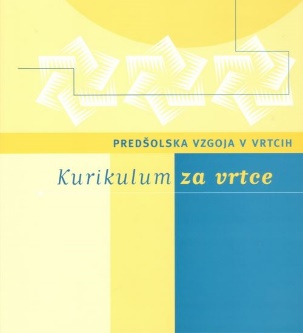 3.1. Kurikulum za vrtceje nacionalni dokument, ki predstavlja strokovno podlago za delo v vrtcih. Cilj kurikuluma je večje upoštevanje človekovih in otrokovih pravic, upoštevanje različnosti in drugačnosti otrok. Otrok je aktiven udeleženec procesa, ki z raziskovanjem, preizkušanjem in možnostjo izbire dejavnosti pridobiva nova znanja in spretnosti. Temeljni poudarki so na vzgojno-izobraževalnem procesu ter na celoti interakcij in izkušenj, iz katerih se otrok uči.Vzgojiteljice in pomočnice vzgojiteljic upoštevajo te cilje pri načrtovanju dejavnosti, ki so opredeljene v individualnih letnih delovnih načrtih vzgojiteljic in pomočnic vzgojiteljic.Zraven kurikuluma vrtec upošteva vse novosti, ki se zgodijo v vzgoji in izobraževanju in , ki so nam posredovana preko seminarjev, študijskih skupin. Vrtec ne vodi in zapisuje dnevnikov več ročno, ampak se dejavnosti in vsi uradni zapisi vpisujejo preko IKT tehnologije ( spleta) – program Lo.polis. (začetek vpisovanja preko spleta leta 2016/2017).V vrtcu Juršinci se izvaja DNEVNI program, v sklopu katerega, ob vgojno-izobraževalnem delu in varstvu otrokom, nudimo tudi zajtrk, kosilo in popoldansko malico. Dnevni program je namenjen otrokom starim od 11 meseca in do vstopa v šolo.3.2. Prireditve in praznovanja v šolskem letu 2023/2024:3.3. Obogatitveni program:- obisk gledališča-Miškino gledališče,- izvajanje tujega jezika – angleščina,- judo, športko, gimnastika- obisk Pike Nogavičke, plavalni tečaj,- medobčinski Cicibanov kros Ptuj,- otroška povorka Ptuj, medgeneracijsko srečanje, praznovanje rojstnih dni,- srečanja s starši (oktober, december, marec, maj)- sodelovanje s krajevno skupnostjo (dom starejših občanov, športniki Juršinci, gospodinje   Juršinci,čebelarji Juršinci), športni program Mali sonček, Zdravje v vrtcu, -projekt Otroci sveta, Bralna značka,- tabor.3.3.1. Interesne dejavnosti :- plesne urice in mini folklora (Valerija Mlinarič, Marija Kavaš,   Gabriela čuš Kovše, Jožica Kaučič);- pevske urice (Nina Č. Hrga, Martina Fras);- gibalne urice (Tanja Kvar, Staška Murko,Tjaša Šalamun,Katica Meznarič, Vesna Holc);-pravljične urice ( Stanka Plohl, Nataša Čuš).4. DELO STROKOVNIH IN DRUGIH DELAVCEV V VRTCU4.1. Strokovni delavci4.2. Administativno in tehnično osebje4.3. ZUNANJI IZVAJALCI DODATNE STROKOVNE POMOČI4.4. MENTORSTVOM PRIPRAVNIKOM5. SODELOVANJE Z VZGOJNOIZOBRAŽEVALNIMI, ZDRAVSTVENIMI IN DRUGIMI ORGANIZACIJAMIOŠ JURŠINCI„BRALČEK POMAGALČEK“ in OBISK ŠOLSKE KNJIŽNICEPOTUJOČA KNJIŽNICA  – knjižnica Ivana Potrča PtujPLAVALNI TEČAJMEDOBČINSKI TEK CICIBANOV IN CICIBANKGostujoče gledališče: MIŠKINO GLEDALIŠČEPUSTNA POVORKA PTUJTABOR OB KONCU ŠOLSKEGA LETASLOVENSKI TRADICIONALNI ZAJTRKVZGOJA ZA USTNO ZDRAVJENOČITEV V VRTCU6. PROGRAM STROKOVNEGA IZPOPOLNJEVANJA DELAVCEV, PROGRAM DELA STROKOVNIH ORGANOV VRTCA7. SODELOVANJE S STARŠISodelovanje med vrtcem in starši je pomembna plat kakovosti predšolske vzgoje. Starši imajo pravico sodelovati pri načrtovanju življenja in dela v vrtcu in oddelku in po dogovoru z vzgojiteljem sodelovati pri vzgojnem delu, ob tem pa spoštovati strokovno avtonomnost vrtca. Pomembno je tudi, da vrtec staršem zagotovi postopno uvajanje otroka v vrtec.Sodelovanje poteka preko:- roditeljskih sestankov,- e-mailov, telefonskih pogovorov,- pogovornih ur – vsaki prvi četrtek v mesecu,- skupnih srečanj z otroki.V povezavi s šolo deluje svet staršev: Starši izvolijo svoje predstavnike iz vsakega oddelka, en predstavnik vrtca pa je član sveta zavoda.8. CENA PROGRAMOVIz podatkov o veljavnih cenah, ki so oblikovane po metodologiji, je razvidna naslednja struktura cene po posameznih elementih:V ceni dnevnega programa (9 urni program) za 1. starostno obdobje v predstavljajo povprečju stroški dela 80 %, stroški materiala in storitev 10 % in stroški živil 10 %. V ceni dnevnega programa 2. starostnega obdobja pa v povprečju predstavljajo stroški dela 75 %, stroški materiala in storitev 12 % in stroški živil 13 %. Cena, potrjena na Občinskem svetu Občine Juršinci, je od 01.10. 2023 za 1. starostno obdobje (od 1 do 3 let) 615,68 EUR in za 2. starostno obdobje (od 3 do 6 let) 488,82 EUR. 9. SPREMLJANJE URESNIČEVANJA LDNIzvajanje letnega delovnega načrta bodo spremljali: ravnatelj, vodje skupin, in drugi strokovni delavci vrtca. O rezultatih bodo poročali:- na konferencah vzgojiteljskega zbora - na roditeljskih sestankih- na sejah Sveta zavoda- na sejah Sveta starševSvet zavoda OŠ Juršinci je na svoji seji dne,----------------------obravnaval in potrdil letni delovni načrt za šolsko leto 2023/2024.Skupinastarostštevilo otrokvzgojiteljicapomočnica vzgojiteljice1.skupina: ježkihomogena skupina1 - 2 let13Katica MeznaričVesna Holc 2. skupina: sončkiheterogena skupina1 – 3 let12Stanka PlohlJožica Kaučič3. skupina: lunicehomogena skupina2 – 3 let14Valerija MlinaričNataša Čuš4. skupina: miškehomogena   skupina3 - 4 let16Tanja KvarLidija SvenšekStaška Murko5. skupina: palčkihomogena skupina4 – 5 let19Martina FrasMarija Kavaš Darinka Benko6. skupina: škratiheterogena skupina4 – 6 let21Gabriela Čuš Kovše Nina Čeh Hrga Amadea Meznarič5.30– 7.00   SPREJEM OTROK,NADALJEVANJE POČITKA, IGRA7.00 – 8.00   NEGA, PRIPRAVA NA DEJAVNOSTI, IGRA PO KOTIČKIH, odhod starejših otrok v šolske prostore8.00 – 9.00   ZAJTRK9.00 – 10.00  USMERJENE AKTIVNOSTI10.00 – 11.00IGRA NA PROSTEM, SPREHOD11.00 – 12.00  KOSILO,PRIPRAVA NA POČITEK12.30 – 14.00  POČITEK, UMIRJENE DEJAVNOSTI14.00 – 14.30MALICA14.30 – 16.30  IGRA V KOTIČKIH, ZDRUŽEVANJE, prihod otrok iz šolskih prostorov,ODHOD OTROKSEPTEMBER-uvajalni mesec; SPREJEM NOVINCEV –uvajanje (28.8. – 8.9.2023),-skupni roditeljski sestanki in po skupinah12.9.20223-Pika Nogavička Velenje – 13.9.2023OKTOBER-teden otroka 2.10. – 6.10.2023 –   „ZAKAJI IN ZATOJI RADOVEDNOSTI“(postavitev tete jeseni pred vrtcem, dejavnosti iz naravnih materialov in dejavnosti na prostem;predstava, ki jo igrajo delavke vrtca, pohod na Alelujo, sodelovanje in dejavnosti s športnim društvom Juršinci, z juršinskimi gospodinjami, srečanje s straši v športnem parku Gabrnik).NOVEMBER- nočitev: 24.11. – 25.11.2023-dijaki na praksi,-poicist na obisku.DECEMBER-srečanje dedkov, babic in otrok - 7.12.2023-izdelava okraskov – delavnice,-obisk božička v vrtcu 19.12.2023,-dramatizacija, ki jo oddigrajo delavke vrtca;JANUAR-bralni nahrbtnik, zdravje v vrtcu-projekt Bralna pismenost– slikopis;-projekt: Otroci tega sveta.                                                                               3FEBRUAR- kulturni dan, obisk bibliobusa, knjižnice,-pust v vrtcu po skupinah, povorka Juršinci;-pust –povorka na Ptuju – 12.2.2024.MAREC-materinski dan– srečanje za mamice –   po skupinah  med 18.3 - 22.3.2024; APRIL - presenečenje, obisk,                   - medobčinski kros Cicibanov Ptuj 2024, - reševanje učnih listov Cici vesela šola;MAJ-zaključna prireditev, 23.5.2024,-mini maturanti; - TABOR;JUNIJ- projekt Mali Sonček:-kolesarjenje, rolanje, vožnja s skiroji, kros.JULIJ, AVGUST-počitnice – združene skupine;Ime in priimekdelovno mestovrsta zaposlitveMatej SužnikravnateljNDČ- šolaTanja KvarDipl.vzgojiteljica, pom.ravnateljaNDČLidija SvenšekDipl.vzgojiteljicaNDČValerija MlinaričDipl.vzgojiteljicaNDČKatica MeznaričDipl.vzgojiteljicaNDČStanka PlohlDipl.vzgojiteliicaNDČGabriela ČušKovšeDipl.vzgojiteljicaNDČMartina FrasDipl.vzgojiteljicaNDČNatašaČušVzg..-pomočnica vzgojiteljiceNDČVesna HolcVzg.- pomočnica zgojiteljiceNDČMarija KavašVzg.-pomočnica vzgojiteljiceNDČDarinka BenkoVzg.-pomočnica vzgojiteljiceNDČJožica KaučičVzg.-pomočnica vzgojiteljiceNDČStaška MurkoVzg.-pomočnica vzgojiteljiceNDČNina Čeh HrgaVzg.-pomočnica vzgojiteljiceNDČAmadea MeznaričVzg.-pom.vzg. – spremljevalka otrokaDČIme in priimekdelovno mestovrsta zaposlitveMarija CiglerRačunovodski servisHelena BezjakPoslovna sekretarkaNDČ- šolaNina ValentaKuhinjska pomočnicaNDČ- šolaMarija MundakuharicaNDL- šolaMarija RižnarKuhinjska pomočnicaNDČ –vrtecDarko PavlinhišnikNDČ- šolaŠtefka PlohlkuharicaNDC- solaMarta Fras, Zlatka HergačistilkiNDČ –vrtecNataša Pihler BrumenlogopedinjaJasmina Bregovič FurdidefektologinjaIME IN PRIIMEK LETNIKŠOLA/PROGRAMTERMINIMENTORICAVanja Vičar1.Gimnazija Ormož-Predšolska vzgoja15.-17.11.2023 in 20.-22.11.2023Gabriela Čuš KovšeLan Varga2.Gimnazija Ormož-Predšolska vzgoja2.-6.10.2023Tanja KvarKaja Fideršek2.Gimnazija Ormož-Predšolska vzgoja2.-6.10.2023Stanka PlohlMineja Zemljič2.Gimnazija Ormož-Predšolska vzgoja2.-6.10.2023Katica MeznaričAsja Korda2.Gimnazija Ormož-Predšolska vzgoja2.-6.10.2023Tanja KvarMelanie Flos2.Gimnazija Ormož-Predšolska vzgoja2.-6.10.2023Valerija MlinaričNuša Herga2.Gimnazija Ormož-Predšolska vzgoja2.-6.10.2023Martina FrasLarisa Golob3.Gimnazija Ormož-Predšolska vzgoja15.-19.1.2024 in 3.-7.6.2024 in 10.-12.6.2024Stanka PlohlNina Furman3.Gimnazija Ormož-Predšolska vzgoja15.-19.1.20243.-7.6.2024 in 10.-12.6.2024Martina FrasLara Erbus4.Gimnazija Ormož-Predšolska vzgoja13.-17.11.2023 in 20.-24.11.2023 ter11.,12.1. in 15.-18.1.2024 in 22.-26.1.2024 in 29.-31.1.2024Gabriela Čuš KovšeNikol Jurič2.III.Gimnazija Maribor-Predšolska vzgoja15.1.2024 – 26.1.2024TanjaKvarTjaša ŠalamunpripravništvoMIZŠ1.9.2023-29.2.2024Katica MeznaričČasovni okvirVključeni oddeleknosilec dejavnosti, mentor,...skozi vse leto,občasno, pred počitkomDruga starostna skupinaSabina Lenart, knjižničarkaČasovni okvirvključeninosilec dejavnosti, mentor,...3x na letoDruga starostna skupinaMilena DoberšekČasovni okvirvključeninosilec dejavnosti, mentor,...15.4-19.4.2024 ?Druga starostna skupina-šKRATISpremljevalke: Gabriela Čuš Kovše, Nina Čeh Hrga, Amadea MeznaričKraj: Terme Mali MoravciZunanji sodelavci: Plavalni klub KurentUra plavanja: med 8.00 in 10.00 uroČasovni okvirvključeninosilec dejavnosti, mentor,…Maj – junij 2024Druga starostna skupina – 10 otrok iz skupine ŠkrtaiSpremljevalke: Gabriela Čuš Kovše, Nina Čeh Hrga, Amadea MeznaričKraj: Mestni stadion PtujOrganizator: Vrtec PtujUra: ob 10.00 uriČasovni okvirvključeninosilec dejavnosti, mentor,...25.1.2024Otroci od 3-6 letAna RaščanKraj: vrtec JuršinciVsebina: Otroci svetaČasovni okvirvključeninosilec dejavnosti, mentor,…12.2.2024Druga starostna skupina – ŠkratiSpremljevalke: Gabriela Čuš Kovše, Nina Čeh Hrga, Amadea MeznaričKraj: mestne ulice Ptuj-pustni šotor –dvorana Kampus PtujOrganizator: Vrtec PtujUra: ob 10.00 uriČasovni okvirvključeninosilec dejavnosti, mentor,…MAJ 2024Druga starostna skupina – ŠkratiSpremljevalke: Gabriela Čuš Kovše, Nina Čeh Hrga, Amadea MeznaričKraj: Sakušak – Juršinci, kmetija Tamare TomašičOrganizator: Tamara TomašičUra: ob 19.00 – 9.00, prespijo 1 nočČasovni okvirvključeninosilec dejavnosti, mentor,...17.11.2023Otroci od 1-6 letDamjan ŠimenkoKraj: vrtec JuršinciVsebina: Kruh za zajtrk – Super dan!Obisk čebelarjev Juršinci v vrtcu, župan Juršincev.Časovni okvirvključeninosilec dejavnosti, mentor,...Celo letoOtroci od 1-6 letNosilke:strokovne delavke vključenih skupinKraj: vrtec JuršinciZunanji sodelujoči: Brigita Jureš, ZD PtujČasovni okvirvključeninosilec dejavnosti, mentor,…24.11.-25.11.2023Druga starostna skupina – ŠkratiSpremljevalke: Gabriela Čuš Kovše, Nina Čeh Hrga, Amadea MeznaričKraj: vrtec JuršinciDramatizacijo oddigrajo vzgojiteljice: Zvezdica zaspankaUra: ob 19.00 – 9.00, prespijo 1 nočVSEBINAUDELEŽENCIČASŠtudijska srečanjavse strokovne delavkeavgust, oktoberSeminarjidelavke vrtca se udeležujejo seminarjev po predhodnem dogovoru z ravnateljemStrokovno srečanje ravnateljev in pomočnikov ravnateljev za vrtec - PortorožTanja Kvar9.10-10.10.2023Varstvu pri deluvse delavci vrtca12.12.2023Zdravje v vrtcu -1delvse delavke vrtcaDo 20.12.2023Zdravje v vrtcu - 2 delvse delavke vrtcaDo aprila 2024Strokovno srečanje ravnateljev in pomočnikov ravnateljev za vrtec – vrtec DobrovceTanja Kvar15.3.2024Predsednica Sveta zavoda: Helena ŠoštaričRavnateljica:Matej SužnikPomočnica ravnatelja:Tanja Kvar